Приложение 2 к Техническим требованиям к аттестату о присвоении ученого звания доцента (п. 7)Образец аттестата о присвоении ученого звания доценталицевая сторона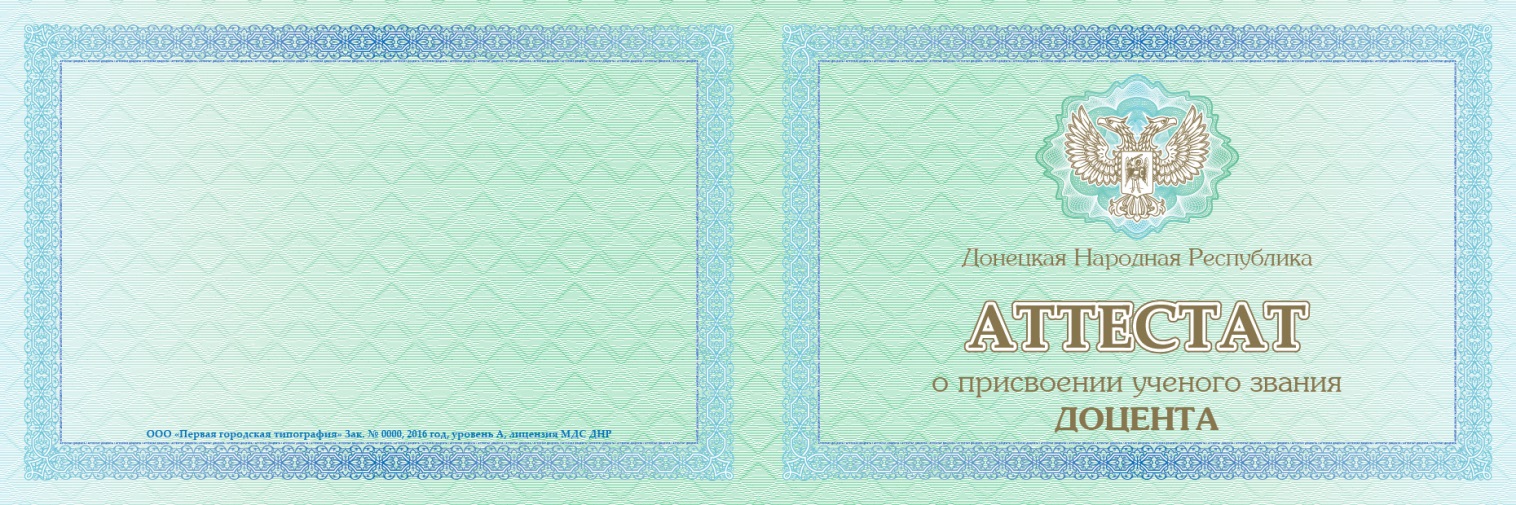 оборотная сторона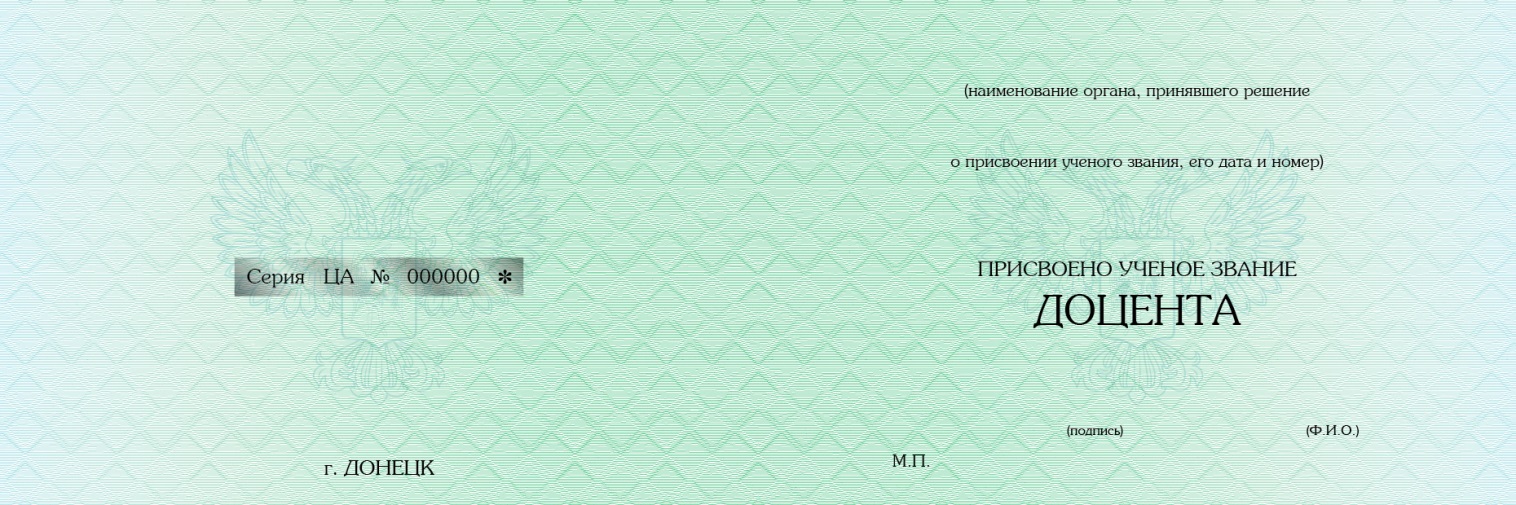 